GENERAL CIRCULAR NUMBER 2014-028DATE: 	October 2, 2014 TO:		Heads of State Agencies and Human Resources DirectorsSUBJECT:	State Civil Service Commission Meeting Dates for Calendar Year 2015The following dates and locations have been scheduled for the 2015 meetings of the State Civil Service Commission. Also listed are the deadline dates for agencies to submit items for consideration by the Commission and the dates the regular agenda will appear on the Department’s website.If you have any questions you may contact Misty McAfee by calling (225) 342-8272 or by email at Misty.McAfee@la.gov.Sincerely,s/Shannon S. TempletDirectorState Civil Service Commission Meeting ScheduleThe State Civil Service Commission in the Louisiana Purchase Room of the Claiborne Building, 1201 North 3rd Street, Baton Rouge, LA.Meeting location and time is subject to change – refer to the published agenda to confirm.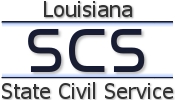 Post Office Box 94111
Baton Rouge, LA 70804-9111www.civilservice.la.govShannon S. Templet, DirectorPhone:  225-342-8274Fax:  225-342-8058TDD:  800-846-5277Toll Free:  866-783-5462MONTHDATE(S)DEADLINE TO SUBMIT AGENDA ITEMSDATE AGENDA POSTED TO WEBSITEJanuaryJanuary 7, 2015December 15, 2014January 6, 2015FebruaryFebruary 4, 2015January 12, 2015February 3, 2015MarchMarch 4, 2015*Quarterly HR Director’s meeting at 1:30pm on March 3, 2015.February 9, 2015March 3, 2015AprilApril 1, 2015March 9, 2015March 31, 2015MayMay 6, 2015April 13, 2015May 5, 2015JuneJune 3, 2015*Quarterly HR Director’s meeting at 1:30pm on June 2, 2015.May 11, 2015June 2, 2015JulyJuly 15, 2015June 22, 2015July 14, 2015AugustNo MeetingNo MeetingNo MeetingSeptemberSeptember 2, 2015*Quarterly HR Director’s meeting at 1:30pm on September 1, 2015.August 10, 2015September 1, 2015OctoberOctober 7, 2015September 14, 2015October 6, 2015NovemberNovember 4, 2015October 12, 2015November 3, 2015DecemberDecember 9, 2015*Quarterly HR Director’s meeting at 1:30pm on December 8, 2015.November 16, 2015December 8, 2015